«Веселые старты»Здоровье, сила, ловкость-Вот спорта пламенный заветПокажем нашу дружбу, смелостьВеселым стартам шлем привет!             Великая ценность каждого человека – здоровье. Вырастить ребенка сильным, крепким, здоровым – это желание родителей и одна из ведущих задач, стоящих перед образовательным учреждением. Лучшая пропаганда здорового образа жизни – это занятия физкультурой и спортом. И пока   летние тёплые денёчки,  спортивные игры можно проводить на свежем воздухе. Нет такого ребенка, который бы не любил спортивные игры. Ведь игры – это веселье, радость и счастье. Спортивные игры помогают детям  развить такие качества как ловкость, сила, выносливость, умение преодолевать трудности. 31 июля в нашей  группе «Буратино» прошли «Веселые старты».  Перед началом с детьми была проведена веселая разминка, затем ребята разделились на   две команды и соревновались друг с другом в эстафетах: «Передай палочку», «Кочка на кочку», «Мы силачи», «Кенгуру».   «Веселые старты»  прошли со спортивным задором.   Дети  получили от этого мероприятия большое удовольствие и массу впечатлений.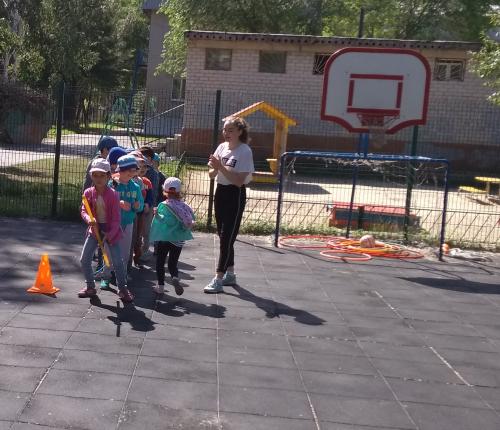 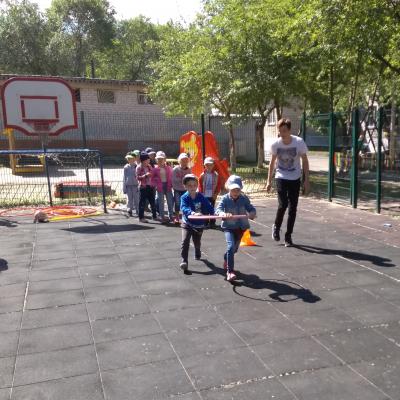 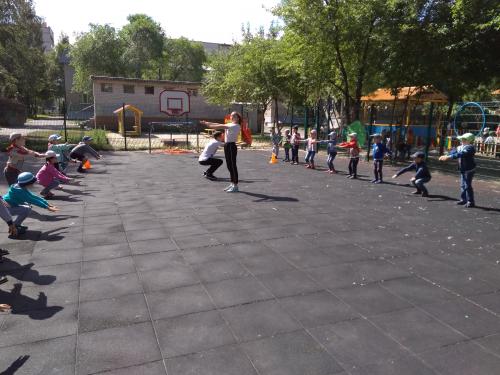 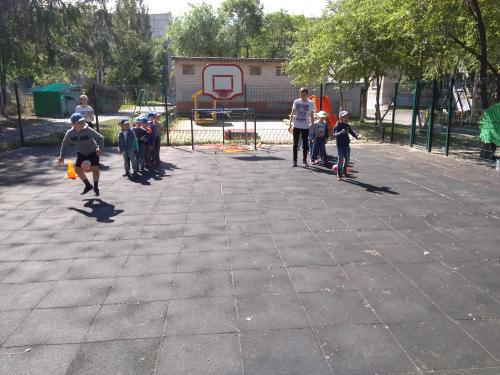 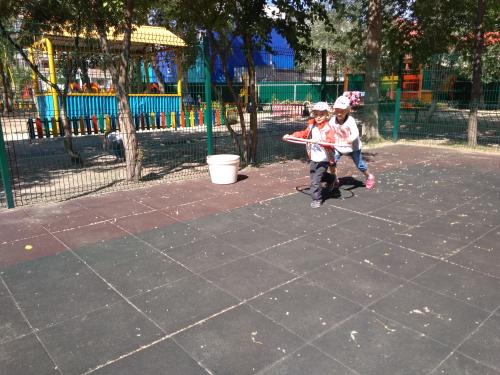 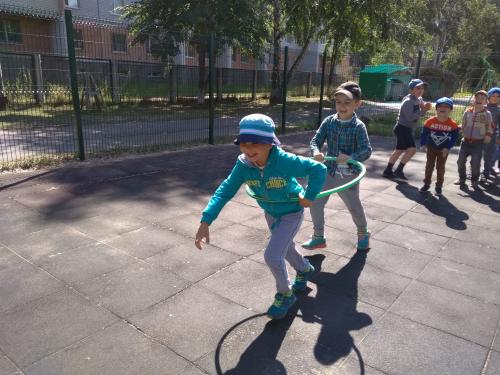 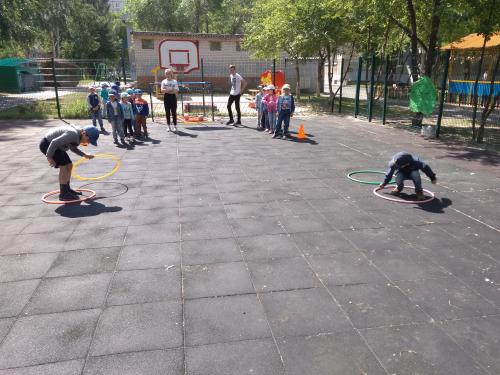 